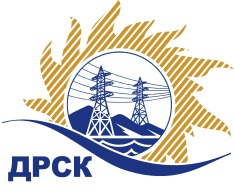 Акционерное общество«Дальневосточная распределительная сетевая  компания»ПРОТОКОЛпроцедуры вскрытия конвертов с заявками участников СПОСОБ И ПРЕДМЕТ ЗАКУПКИ: открытый запрос предложений на право заключения Договора на выполнение работ «Капитальный ремонт ЗиС СП ЦЭС филиала ХЭС» (закупка 1033 раздела 1.1. ГКПЗ 2018 г.).Плановая стоимость: 2 410 000,00 руб., без учета НДС;   2 843 800,00 руб., с учетом НДС.ПРИСУТСТВОВАЛИ: постоянно действующая Закупочная комиссия 1-го уровня ВОПРОСЫ ЗАСЕДАНИЯ КОНКУРСНОЙ КОМИССИИ:В ходе проведения запроса предложений было получено 2 заявки, конверты с которыми были размещены в электронном виде через функционал ЭТП - https://rushydro.roseltorg.ru.   Вскрытие конвертов было осуществлено в электронном сейфе организатора запроса предложений на ЕЭТП, в сети «Интернет»: https://rushydro.roseltorg.ru  автоматически.Дата и время начала процедуры вскрытия конвертов с заявками участников: 11:00 местного времени 05.03.2018.Место проведения процедуры вскрытия конвертов с заявками участников: Единая электронная торговая площадка, в сети «Интернет»: https://rushydro.roseltorg.ru.В конвертах обнаружены заявки следующих участников закупки:Секретарь Закупочной комиссии 1 уровня                                                                М.Г.ЕлисееваЧувашова О.В.(416-2) 397-242№ 256/УР-Вг. Благовещенск05 марта 2018 г.№ п/пПорядковый номер заявкиДата и время внесения изменений в заявкуНаименование участникаЗаявка без НДСЗаявка с НДССтавка НДС1102.03.2018 02:28ООО «Ремонтно-Строительная организация» 
ИНН/КПП 2724183909/272401001 
ОГРН 11327240115732 402 591.182 402 591.18Без НДС2202.03.2018 09:20ООО "Монолит Арго" 
ИНН/КПП 2723159999/272301001 
ОГРН 11327230021802 410 000.002 843 800.0018%